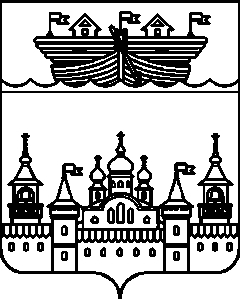 АДМИНИСТРАЦИЯ ВОЗДВИЖЕНСКОГО СЕЛЬСОВЕТАВОСКРЕСЕНСКОГО МУНИЦИПАЛЬНОГО РАЙОНАНИЖЕГОРОДСКОЙ ОБЛАСТИПОСТАНОВЛЕНИЕ31 марта 2022 года	№ 16Об утверждении Плана противопожарных мероприятий  по подготовке объектов, жилищного фонда и  населенных пунктов к эксплуатации в весенне-летний период 2022 годаВ соответствии с федеральными законами от 21 декабря 1994 года № 69-ФЗ «О пожарной безопасности» и от 22 июля 2008 года № 123-Ф3 «Технический регламент о требованиях пожарной безопасности», Правилами противопожарного режима в Российской Федерации, утвержденными постановлением Правительства Российской Федерации от 16 сентября 2020 года № 1479 (далее – Правила), постановлением Правительства Нижегородской области от 2 сентября 2016 г. № 599 «Об утверждении Положения о профилактике пожаров в Нижегородской области, в целях снижения рисков возникновения природных пожаров, совершенствования защиты населения и территорий от чрезвычайных ситуаций», постановлением Администрации Воскресенского муниципального района Нижегородской области от 17 марта 2022 года № 208 «О первоочередных мероприятиях по подготовке Воскресенского муниципального района Нижегородской области к пожароопасному сезону 2022 года», в целях снижения рисков возникновения природных пожаров, совершенствования защиты населения и территорий от чрезвычайных ситуаций, администрация Воздвиженского сельсовета Воскресенского муниципального района Нижегородской области постановляет:1.Утвердить прилагаемый План противопожарных мероприятий по подготовке объектов, жилищного фонда и населенных пунктов к эксплуатации в весенне-летний период 2022года.2.Настоящее постановление обнародовать путем вывешивания на информационном стенде в помещении администрации сельсовета и разместить в информационно-телекоммуникационной сети «Интернет» на официальном сайте администрации Воскресенского муниципального района.3.Контроль за исполнением настоящего постановления оставляю за собой.Глава администрацииВоздвиженского сельсовета 					И.Н.Охотников.Приложение к постановлениюадминистрации Воздвиженского сельсоветаВоскресенского муниципального районаНижегородской областиот 31 марта 2022 года № 16План противопожарных мероприятий по подготовке объектов, жилищного фонда и населенных пунктов к эксплуатации в весенне-летний период 2022 года.                   НАИМЕНОВАНИЕ  МЕРОПРИЯТИЙ  Срок  выполнения Ответственные1.Организовать сходы с населением, на которых провести разъяснительную работу о приведении в пожаробезопасное состояние жилых домов и придомовых территорий. Повесить на доски объявлений номера  телефонов  пожарных частей. в течении весенне-летнего периодаГлава администрации,Депутаты сельского Совета2.Провести  проверку, покраску и необходимую установку звуковой сигнализации в населенных пунктах До 15 мая  2022 годаГлава администрации,работники МПК,депутаты с/совета3. Подготовить паспорта готовности населенных пунктов и населенных пунктов подверженных лесным пожарам (п.Руя) к весенне-летнему пожароопасному периоду 2022 годаДо 20 апреля 2022 годаГлава администрации4.Проведение проверки пожарной техники в МПК Б-Поле, Б-Иевлево, Б-Отары, ремонт машин, проверка наличия ГСМ и необходимого ПТВ.До 20 апреля 2022 года и в течении годаГлава администрации, старшие водители МПК5.Проверка и составление списков многодетных, одинокопроживающих, неблагополучных семей и лиц, злоупотребляющих спиртными напитками  по населенным пунктам. 2 раза в годГлава администрации,Специалисты по работе с населением6. Проверить все противопожарные водоемы, заборы воды на водонапорных башнях, совместно с работниками МПК  и составить схемы расположения. Установить знаки на пожарные гидранты и ёмкости в с.Воздвиженское после реконструкции водопровода. до 01 июня 2022 годаГлава администрации,Работники МПК, мастер  МУП ЖКХ «Водоканал», начальник ПЧ-150 Копейкин О.В.7.За счёт бюджета сельской администрации закупить и установить 40 пожарных извещателей у одинокопроживающих пенсионеров.До 10 сентября 2022 годаГлава администрации8.Проводить разъяснительную работу с людьми временно проживающими в летний период (дачники)В течение весенне–летнего периодаГлава администрации,Специалисты,инспектор ПБ9.Информирование населения о мерах пожарной безопасности, направленных на предупреждение пожаров, изготовление и распространение тематических памяток (листовок) на щитах информациив течение весенне-летнего периодаСпециалисты  администрации10.Провести уборку аварийных домов в населенных пунктахВ течение года при наличии дополнительных средствГлава администрации, депутаты сельского Совета 11.Не допускать выжигание сухой травянистой растительности, стерни, пожнивных остатков на землях сельскохозяйственного назначения и землях запаса, разведение костров на поляхВ течение пожароопасного периодаГлава администрации, руководитель СПК «Большеиевлевский» Рыжаков С.И.12.Рекомендовать  индивидуальным предпринимателям, имеющим пилорамы обустроить  противопожарные водоемы рядом с территорией и приобрести мотопомпы (ИП Щербинин, ООО «Метрополь», ИП Крускин А.Е.)В течение годаГлава администрации13.Оказывать постоянную помощь населению по замене эл.проводки в домах, ремонту печей совместно с УСЗН В течение года, по заявкам гражданГлава администрации,электрик администрации, Леденцов А.Е.14.Провести оборудование подъездных путей к водоисточникам, приспособленным для забора воды пожарной техникой п.Северный. В течение 2022 года, при наличии дополнительных средствГлава администрации,15.Организовать дежурство в населенных пунктах в летнее пожароопасное время по мере поступления распоряжений главы администрации района и особом противопожарном режиме Май - сентябрьГлава администрации,депутаты,ответственные в нас.пунктах.16.Проведение противопожарного инструктажа с населением и выдача предписаний о соблюдении правил пожарной безопасности;дополнительно проинформировать граждан об утвержденных перечнях первичных средств тушения пожаров и противопожарного инвентаря, которые должны иметься в помещениях и строениях, находящихся в их собственности (пользовании).в течение весенне-летнего периодадо 10 апреля 2022 годаГлава администрации, работники МПК, специалисты по работе с населением17.Установить два пожарных гидранта в д.Большое ИевлевоВ течении года при наличии дополнительных средствГлава администрации